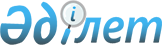 Об определении мест для осуществления выездной торговли
					
			Утративший силу
			
			
		
					Постановление акимата города Сатпаев Карагандинской области от 3 сентября 2010 года N 20/02. Зарегистрировано Управлением юстиции города Сатпаев Карагандинской области 24 сентября 2010 года N 8-6-106. Утратило силу постановлением акимата города Сатпаев Карагандинской области от 16 февраля 2016 года N 05/04      Сноска. Утратило силу постановлением акимата города Сатпаев Карагандинской области от 16.02.2016 N 05/04.

      В соответствии с Законом Республики Казахстан "О регулировании торговой деятельности" от 12 апреля 2004 года, постановлением Правительства Республики Казахстан от 21 апреля 2005 года N 371 "Об утверждении Правил внутренней торговли" для удовлетворения потребительских нужд в товарах акимат города Сатпаев ПОСТАНОВЛЯЕТ:

      1. Определить специальные места для осуществления выездной торговли на территории города Сатпаев согласно приложению к настоящему постановлению.

      2. Государственным учреждениям "Отдел строительства, архитектуры и градостроительства города Сатпаев" (Бакирова Г.Е.), "Отдел земельных отношений города Сатпаев" (Караторгаева Л.Н.) в установленном законодательством порядке определить размеры и границы мест, определенных для выездной торговли.

      3. Контроль за исполнением настоящего постановления возложить на заместителя акима города Сатпаев Ким А.А.

      4. Настоящее постановление вводится в действие по истечении десяти календарных дней после дня их первого официального опубликования.

 Специальные места
для осуществления выездной торговли на территории города Сатпаев
					© 2012. РГП на ПХВ «Институт законодательства и правовой информации Республики Казахстан» Министерства юстиции Республики Казахстан
				Аким города Сатпаев

С.Т. Медебаев

Приложение
к постановлению акимата
города Сатпаев
от 3 сентября 2010 г.
N 20/02N

Место дислокации

Способ торговли

Проспект Сатпаева

Проспект Сатпаева

Проспект Сатпаева

1

Площадь горняков

Мороженое, прохладительные напитки (палатка)

2

Площадь горняков

Мороженое (палатка)

3

Площадь горняков

Мороженое (палатка)

4

Площадь горняков

Мороженое, прохладительные напитки (палатка)

5

Площадь горняков

Мороженое, прохладительные напитки (палатка)

6

Площадь горняков

Мороженое (палатка)

7

Площадь горняков

Кумыс (юрта)

Улица Комарова

Улица Комарова

Улица Комарова

1

Район экспресс-кафе "Топаз"

Летнее кафе (палатка)

2

Район магазина "Салтанат"

Сладкая вата, поп корн (палатка)

Проспект Независимости

Проспект Независимости

Проспект Независимости

1

Район торгового дома "Алма Ата+"

Летнее кафе (палатка)

2

Район торгового дома "Алма Ата+"

Прохладительные напитки (палатка)

3

Район торгового дома "Алма Ата+"

Мороженое (палатка)

4

Район магазина "Кооператор"

Самса

